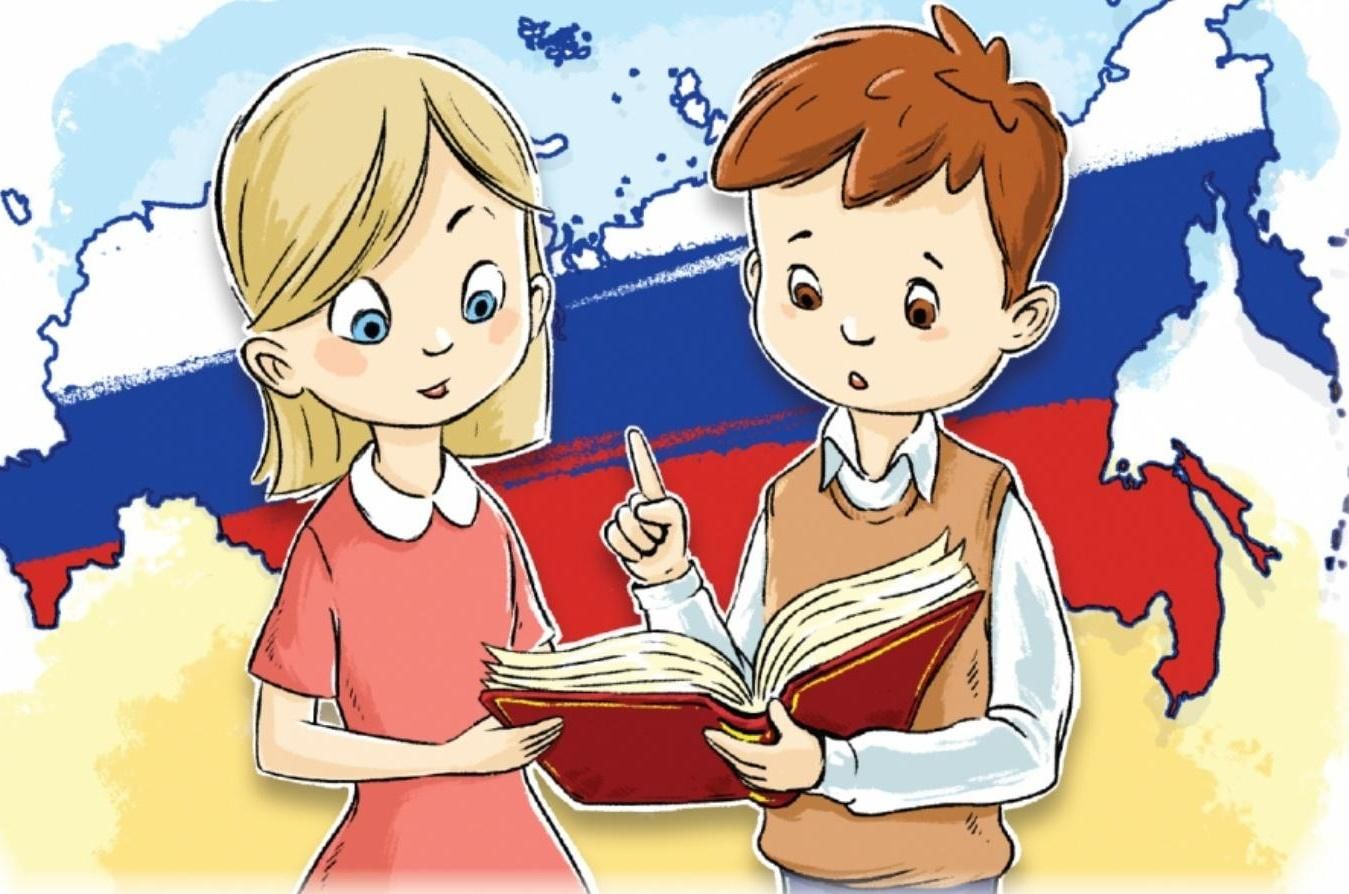 право на жизньправо на имя, отчество, фамилию 
и гражданствоправо жить и воспитываться в семье, знать своих родителей, право на их заботу 
и совместное с ними проживаниеправо на образованиеправо на охрану здоровья, отдых 
и оздоровлениеправо на защиту от насилия и жестокостиправо на свободу мысли, совести 
и религииправо на защиту от информации, пропаганды 
и агитации, наносящей вред здоровью, нравственному 
и духовному развитиюправо иметь в собственности имущество (полученное в дар или в наследство, а также приобретенное на средства ребенка)право выражать свое мнение при решении в семье любого вопроса, затрагивающего интересы ребенка, а также право быть заслушанным в ходе любого судебного или административного разбирательстваправо пользоваться благами социального обеспеченияправо на уровень жизни, необходимый для физического, умственного, нравственного и духовного развитияправо пользоваться достижениями культуры, науки 
и техникисоблюдение Конституции Российской Федерации и законовуважение прав и свобод других лицполучение основного общего образованияохрана природы и окружающей средысоблюдение правил поведения, установленных 
в образовательных учреждениях, в общественных местах и домадобросовестное обучение, бережное отношение к имуществу образовательного учреждения, уважение чести и достоинства других обучающихся и работников учреждениявыполнение требований устава организации, осуществляющей образовательную деятельность, правил внутреннего распорядка, правил проживания в общежитиях и интернатахПодросток всегда должен знать и помнить!Прокуратура Нижегородской области, 2022 год